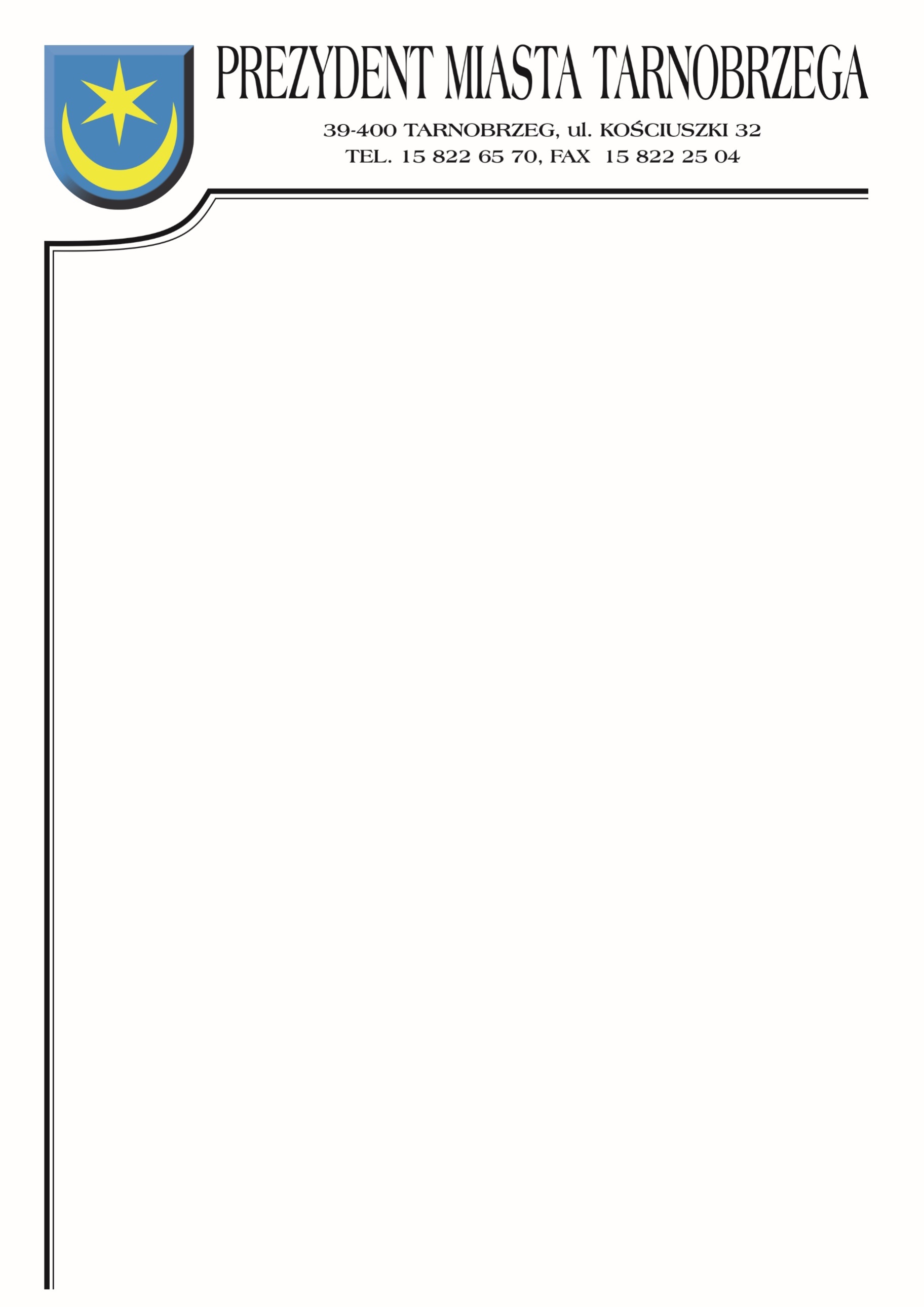 Znak sprawy: BZP-I.271.18.2021                                              Tarnobrzeg, 3 września  2021r.Do wszystkich WykonawcówODPOWIEDZI NA PYTANIADotyczy postępowaniao udzielenie zamówienia publicznego na wykonanie zadania pn. „Zabezpieczenie klatki schodowej w zakresie p.poż. w budynku biurowo-administracyjnym siedziby Urzędu Miasta Tarnobrzega przy ul. Mickiewicza 7 w Tarnobrzegu”.Zamawiający informuje, że w terminie określonym zgodnie z art. 284 ust. 2 ustawy z 11 września 2019 r. – Prawo zamówień publicznych (Dz.U. 2021 poz. 1129 ze zm.), Wykonawca zwrócił się do Zamawiającego z wnioskiem o wyjaśnienie treści SWZ.Zamawiający udziela następujących wyjaśnień:Pytanie 1: 1. Proszę o informację drzwi do piwnicy D15 mają być o konstrukcji aluminiowej czy drewnianej. Występują rozbieżności pomiędzy SWZ, opisem i przedmiaramiOdpowiedź: Mają być drzwi aluminiowePytanie 2. Czy podany wymiar w ”świetle ościeżnicy” nie powinien być wymiarem w świetle przejścia ? Po otwarciu drzwi skrzydło zawęża światło ościeżnicy przez co światło przejścia jest mniejsze niż światło ościeżnicyOdpowiedź: Tak podane na rzutach wymiary powinny być traktowane jako minimalna szerokość światła przejścia. Grubość skrzydła po otwarciu nie może zawężać światła przejścia.